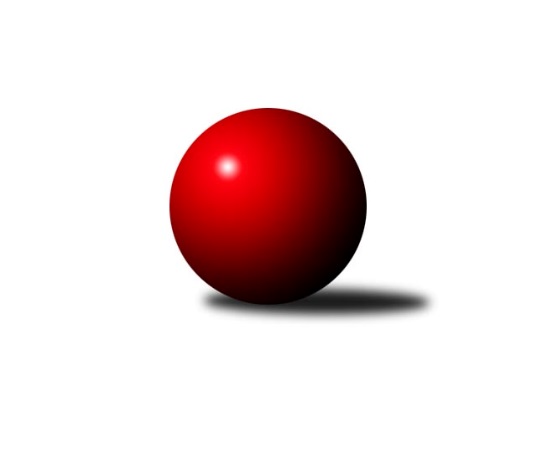 Č.22Ročník 2016/2017	8.4.2017Nejlepšího výkonu v tomto kole: 3267 dosáhlo družstvo: KK Zábřeh2. KLZ B 2016/2017Výsledky 22. kolaSouhrnný přehled výsledků:TJ Jiskra Nová Bystřice	- SK Baník Ratiškovice	5:3	3112:3001	16.0:8.0	8.4.TJ Rostex Vyškov ˝A˝	- TJ Sokol Luhačovice	1:7	3163:3211	10.0:14.0	8.4.KK Zábřeh	- KK PSJ Jihlava	6:2	3267:3080	15.0:9.0	8.4.KC Zlín	- KK Vyškov˝B˝	7:1	3226:2972	21.0:3.0	8.4.HKK Olomouc	- KK Mor.Slávia Brno	6:2	3187:3079	14.0:10.0	8.4.Tabulka družstev:	1.	KC Zlín	20	17	1	2	111.0 : 49.0 	289.5 : 190.5 	 3172	35	2.	KK Zábřeh	20	13	3	4	102.0 : 58.0 	269.0 : 211.0 	 3116	29	3.	TJ Jiskra Nová Bystřice	20	14	1	5	97.0 : 63.0 	268.5 : 211.5 	 3139	29	4.	HKK Olomouc	20	10	3	7	84.0 : 76.0 	231.0 : 249.0 	 3094	23	5.	TJ Sokol Luhačovice	20	10	0	10	80.0 : 80.0 	247.5 : 232.5 	 3078	20	6.	KK PSJ Jihlava	20	8	2	10	79.0 : 81.0 	243.5 : 236.5 	 3015	18	7.	KK Mor.Slávia Brno	20	8	2	10	76.0 : 84.0 	230.0 : 250.0 	 3107	18	8.	TJ Rostex Vyškov ˝A˝	20	8	1	11	78.0 : 82.0 	238.0 : 242.0 	 3078	17	9.	SK Baník Ratiškovice	20	8	1	11	74.0 : 86.0 	233.5 : 246.5 	 3085	17	10.	TJ Sokol Vracov	20	5	0	15	60.0 : 100.0 	216.0 : 264.0 	 3071	10	11.	KK Vyškov˝B˝	20	2	0	18	39.0 : 121.0 	173.5 : 306.5 	 2905	4Podrobné výsledky kola:	 TJ Jiskra Nová Bystřice	3112	5:3	3001	SK Baník Ratiškovice	Iva Molová	123 	 138 	 118 	143	522 	 4:0 	 457 	 111	118 	 116	112	Marie Kobylková	Veronika Baudyšová	124 	 138 	 129 	122	513 	 2:2 	 531 	 149	131 	 117	134	Martina Šupálková	Michaela Běhounová	130 	 120 	 116 	116	482 	 2:2 	 514 	 123	133 	 143	115	Sára Zálešáková	Gabriela Filakovská	130 	 139 	 139 	130	538 	 3:1 	 496 	 133	130 	 117	116	Jana Macková	Eva Kadrnožková	140 	 152 	 121 	103	516 	 2:2 	 525 	 123	144 	 143	115	Dana Tomančáková	Lucie Vrecková	139 	 113 	 165 	124	541 	 3:1 	 478 	 122	126 	 115	115	Jana Mačudovározhodčí: Nejlepší výkon utkání: 541 - Lucie Vrecková	 TJ Rostex Vyškov ˝A˝	3163	1:7	3211	TJ Sokol Luhačovice	Monika Anderová	119 	 142 	 121 	146	528 	 2:2 	 538 	 145	124 	 141	128	Andrea Katriňáková	Zuzana Štěrbová	145 	 154 	 137 	127	563 	 1:3 	 565 	 149	126 	 143	147	Šárka Nováková	Monika Tilšerová	133 	 118 	 141 	124	516 	 2:2 	 533 	 142	139 	 139	113	Lenka Menšíková	Michaela Kouřilová	139 	 117 	 141 	124	521 	 1:3 	 549 	 146	144 	 128	131	Monika Hubíková	Pavla Fialová *1	112 	 121 	 135 	149	517 	 1:3 	 539 	 132	124 	 149	134	Ludmila Pančochová	Jana Vejmolová	133 	 121 	 127 	137	518 	 3:1 	 487 	 124	122 	 118	123	Hana Konečná *2rozhodčí: střídání: *1 od 61. hodu Lenka Wognitschová, *2 od 91. hodu Hana KrajíčkováNejlepší výkon utkání: 565 - Šárka Nováková	 KK Zábřeh	3267	6:2	3080	KK PSJ Jihlava	Lenka Kubová	120 	 132 	 135 	148	535 	 0:4 	 606 	 150	155 	 152	149	Jana Braunová	Lenka Horňáková	144 	 121 	 130 	142	537 	 1:3 	 519 	 113	122 	 140	144	Šárka Vacková	Dana Wiedermannová	126 	 123 	 144 	148	541 	 4:0 	 468 	 124	115 	 106	123	Dana Fišerová	Romana Švubová	144 	 153 	 154 	144	595 	 4:0 	 493 	 119	123 	 113	138	Eva Rosendorfská	Jitka Killarová	137 	 138 	 128 	148	551 	 4:0 	 498 	 135	119 	 104	140	Adéla Hlávková	Hana Ollingerová	128 	 139 	 113 	128	508 	 2:2 	 496 	 109	131 	 127	129	Simona Matulovározhodčí: Nejlepší výkon utkání: 606 - Jana Braunová	 KC Zlín	3226	7:1	2972	KK Vyškov˝B˝	Martina Ančincová	140 	 131 	 134 	156	561 	 4:0 	 524 	 136	128 	 128	132	Jitka Usnulová	Hana Kubáčková	141 	 130 	 145 	129	545 	 4:0 	 501 	 129	129 	 122	121	Ludmila Tomiczková	Zuzana Ančincová	125 	 137 	 139 	122	523 	 4:0 	 455 	 102	125 	 123	105	Běla Omastová	Dita Trochtová	111 	 142 	 122 	138	513 	 1:3 	 570 	 145	119 	 153	153	Jana Kurialová	Bohdana Jankových	139 	 142 	 150 	136	567 	 4:0 	 497 	 134	126 	 128	109	Milana Alánová	Hana Stehlíková	120 	 130 	 133 	134	517 	 4:0 	 425 	 95	108 	 114	108	Eva Alánovározhodčí: Nejlepší výkon utkání: 570 - Jana Kurialová	 HKK Olomouc	3187	6:2	3079	KK Mor.Slávia Brno	Denisa Hamplová	116 	 129 	 132 	126	503 	 1:3 	 523 	 136	135 	 137	115	Lenka Kričinská	Kateřina Bajerová	136 	 121 	 117 	125	499 	 2:2 	 495 	 126	132 	 110	127	Martina Dosedlová	Marie Chmelíková	128 	 112 	 138 	140	518 	 3:1 	 503 	 136	107 	 130	130	Pavlína Březinová	Hana Kropáčová	139 	 138 	 132 	140	549 	 4:0 	 458 	 112	118 	 121	107	Marika Celbrova	Silvie Vaňková	131 	 143 	 135 	135	544 	 1:3 	 580 	 152	141 	 150	137	Jitka Žáčková	Jaroslava Havranová	142 	 141 	 152 	139	574 	 3:1 	 520 	 122	127 	 117	154	Romana Sedlářovározhodčí: Nejlepší výkon utkání: 580 - Jitka ŽáčkováPořadí jednotlivců:	jméno hráče	družstvo	celkem	plné	dorážka	chyby	poměr kuž.	Maximum	1.	Iva Molová 	TJ Jiskra Nová Bystřice	554.57	367.7	186.9	4.2	10/10	(597)	2.	Jitka Šimková 	TJ Sokol Vracov	549.41	368.3	181.1	4.1	9/10	(585)	3.	Martina Ančincová 	KC Zlín	547.67	375.8	171.9	4.4	9/10	(583)	4.	Bohdana Jankových 	KC Zlín	544.68	367.6	177.0	3.5	9/10	(583)	5.	Romana Sedlářová 	KK Mor.Slávia Brno	543.67	362.1	181.6	4.7	9/10	(596)	6.	Silvie Vaňková 	HKK Olomouc	540.57	362.8	177.7	3.7	9/10	(595)	7.	Mariana Kreuzingerová 	TJ Sokol Vracov	540.17	363.2	177.0	4.3	8/10	(581)	8.	Jitka Killarová 	KK Zábřeh	539.76	356.6	183.2	1.9	9/10	(580)	9.	Jana Vejmolová 	TJ Rostex Vyškov ˝A˝	539.53	359.0	180.5	4.9	10/10	(596)	10.	Šárka Nováková 	TJ Sokol Luhačovice	538.23	362.4	175.9	5.2	10/10	(583)	11.	Martina Šupálková 	SK Baník Ratiškovice	535.14	364.9	170.2	7.0	7/10	(572)	12.	Martina Zimáková 	KC Zlín	532.32	356.0	176.3	3.8	8/10	(589)	13.	Jaroslava Havranová 	HKK Olomouc	532.03	349.7	182.3	3.6	9/10	(574)	14.	Romana Švubová 	KK Zábřeh	529.97	351.4	178.6	3.3	9/10	(595)	15.	Tereza Hykšová 	SK Baník Ratiškovice	529.93	360.6	169.3	7.0	9/10	(583)	16.	Dita Trochtová 	KC Zlín	528.94	360.5	168.5	5.7	7/10	(551)	17.	Hana Kubáčková 	KC Zlín	527.46	353.2	174.3	4.1	10/10	(558)	18.	Hana Beranová 	TJ Sokol Vracov	527.38	358.9	168.5	5.1	9/10	(577)	19.	Gabriela Filakovská 	TJ Jiskra Nová Bystřice	525.64	351.4	174.2	6.3	8/10	(605)	20.	Lenka Kubová 	KK Zábřeh	525.53	356.8	168.7	5.3	10/10	(560)	21.	Šárka Vacková 	KK PSJ Jihlava	525.10	361.1	164.0	7.8	9/10	(549)	22.	Eva Kadrnožková 	TJ Jiskra Nová Bystřice	524.92	359.8	165.1	8.2	8/10	(569)	23.	Lenka Horňáková 	KK Zábřeh	523.36	362.0	161.4	5.1	10/10	(553)	24.	Jana Kurialová 	KK Vyškov˝B˝	523.17	359.2	163.9	8.1	7/10	(577)	25.	Monika Anderová 	TJ Rostex Vyškov ˝A˝	522.87	354.4	168.5	6.6	10/10	(575)	26.	Ilona Olšáková 	KK Mor.Slávia Brno	522.47	366.8	155.7	9.3	8/10	(569)	27.	Ludmila Pančochová 	TJ Sokol Luhačovice	520.85	355.9	164.9	6.5	9/10	(572)	28.	Dana Wiedermannová 	KK Zábřeh	520.50	355.4	165.1	5.1	10/10	(577)	29.	Kristýna Zimáková 	KC Zlín	520.06	364.2	155.8	7.1	9/10	(557)	30.	Michaela Kouřilová 	TJ Rostex Vyškov ˝A˝	519.97	355.2	164.7	6.9	9/10	(571)	31.	Veronika Baudyšová 	TJ Jiskra Nová Bystřice	519.34	356.3	163.0	5.9	8/10	(582)	32.	Dana Tomančáková 	SK Baník Ratiškovice	518.42	355.7	162.7	7.2	9/10	(576)	33.	Lenka Kričinská 	KK Mor.Slávia Brno	518.24	353.3	164.9	7.4	10/10	(552)	34.	Lenka Menšíková 	TJ Sokol Luhačovice	516.63	354.4	162.3	7.5	9/10	(546)	35.	Martina Dosedlová 	KK Mor.Slávia Brno	516.54	355.9	160.6	10.1	8/10	(571)	36.	Hana Konečná 	TJ Sokol Luhačovice	516.20	354.7	161.5	7.5	8/10	(546)	37.	Pavlína Březinová 	KK Mor.Slávia Brno	516.11	358.8	157.4	6.9	10/10	(564)	38.	Lucie Vrecková 	TJ Jiskra Nová Bystřice	514.07	356.4	157.7	8.9	10/10	(559)	39.	Eva Rosendorfská 	KK PSJ Jihlava	513.40	352.2	161.2	7.2	10/10	(557)	40.	Hana Kropáčová 	HKK Olomouc	512.55	352.7	159.8	9.1	7/10	(549)	41.	Jana Mačudová 	SK Baník Ratiškovice	510.89	350.9	160.0	7.5	7/10	(552)	42.	Hana Malíšková 	HKK Olomouc	510.33	352.8	157.5	7.2	8/10	(555)	43.	Marie Kobylková 	SK Baník Ratiškovice	508.47	354.9	153.6	7.5	10/10	(556)	44.	Monika Niklová 	TJ Sokol Vracov	507.07	347.0	160.1	8.9	10/10	(598)	45.	Kateřina Bajerová 	HKK Olomouc	506.79	352.4	154.4	9.7	9/10	(553)	46.	Sára Zálešáková 	SK Baník Ratiškovice	506.67	350.7	156.0	7.0	8/10	(526)	47.	Marie Chmelíková 	HKK Olomouc	506.59	338.7	167.9	7.5	7/10	(536)	48.	Simona Matulová 	KK PSJ Jihlava	503.66	346.1	157.5	8.6	9/10	(573)	49.	Zuzana Štěrbová 	TJ Rostex Vyškov ˝A˝	501.56	342.5	159.0	7.7	7/10	(563)	50.	Jana Macková 	SK Baník Ratiškovice	499.95	340.1	159.9	9.7	8/10	(531)	51.	Veronika Pýchová 	TJ Jiskra Nová Bystřice	498.09	344.2	153.9	9.7	8/10	(557)	52.	Hana Krajíčková 	TJ Sokol Luhačovice	495.15	345.8	149.4	10.1	8/10	(514)	53.	Tereza Vidlářová 	TJ Rostex Vyškov ˝A˝	493.16	341.4	151.7	10.2	7/10	(572)	54.	Klára Trojanová 	TJ Sokol Vracov	492.85	342.9	149.9	9.5	8/10	(561)	55.	Milana Alánová 	KK Vyškov˝B˝	490.26	340.5	149.8	8.3	9/10	(552)	56.	Jitka Usnulová 	KK Vyškov˝B˝	490.01	346.2	143.8	11.0	9/10	(531)	57.	Denisa Hamplová 	HKK Olomouc	489.62	343.7	145.9	10.1	7/10	(509)	58.	Marie Býčková 	TJ Sokol Vracov	488.31	334.7	153.6	10.5	8/10	(533)	59.	Ludmila Tomiczková 	KK Vyškov˝B˝	482.52	336.6	146.0	10.9	8/10	(518)	60.	Dana Fišerová 	KK PSJ Jihlava	477.55	340.6	136.9	12.7	7/10	(565)	61.	Radka Suchomelová 	KK Vyškov˝B˝	470.64	337.2	133.5	14.1	8/10	(523)	62.	Běla Omastová 	KK Vyškov˝B˝	469.56	321.2	148.3	12.0	9/10	(509)		Jana Braunová 	KK PSJ Jihlava	568.93	371.2	197.8	2.3	5/10	(606)		Lenka Wognitschová 	TJ Rostex Vyškov ˝A˝	540.67	368.8	171.8	5.7	2/10	(584)		Šárka Dvořáková 	KK PSJ Jihlava	534.64	368.1	166.5	8.0	5/10	(588)		Hana Vrecková 	TJ Jiskra Nová Bystřice	534.33	358.0	176.3	5.7	3/10	(541)		Barbora Pýchová 	TJ Jiskra Nová Bystřice	531.00	347.0	184.0	2.0	2/10	(545)		Jitka Žáčková 	KK Mor.Slávia Brno	530.63	367.8	162.8	7.0	6/10	(580)		Petra Dočkalová 	KK PSJ Jihlava	528.83	353.0	175.8	3.9	6/10	(554)		Helena Sobčáková 	KK Zábřeh	526.00	363.8	162.3	7.5	2/10	(527)		Andrea Tatoušková 	HKK Olomouc	525.88	369.9	156.0	6.3	5/10	(548)		Zdenka Svobodová 	TJ Sokol Luhačovice	524.17	356.2	168.0	6.3	4/10	(543)		Hana Stehlíková 	KC Zlín	523.40	356.1	167.3	6.1	5/10	(586)		Lucie Trávníčková 	TJ Rostex Vyškov ˝A˝	523.23	357.7	165.6	6.8	5/10	(562)		Jana Kovářová 	KK Vyškov˝B˝	521.00	358.1	162.9	7.8	6/10	(566)		Monika Hubíková 	TJ Sokol Luhačovice	520.75	354.8	165.9	6.9	6/10	(594)		Věra Skoumalová 	KC Zlín	520.00	357.0	163.0	8.0	1/10	(520)		Michaela Slavětínská 	KK Mor.Slávia Brno	519.25	349.6	169.7	5.6	5/10	(560)		Zuzana Ančincová 	KC Zlín	518.31	349.9	168.4	6.5	5/10	(571)		Radana Krausová 	KK PSJ Jihlava	518.00	348.0	170.0	8.0	1/10	(518)		Dagmar Opluštilová 	SK Baník Ratiškovice	516.25	349.5	166.8	6.6	3/10	(532)		Michaela Šimková 	KK Mor.Slávia Brno	516.00	352.0	164.0	7.5	2/10	(543)		Marcela Balvínová 	KK Zábřeh	516.00	356.5	159.5	8.0	2/10	(518)		Michaela Běhounová 	TJ Jiskra Nová Bystřice	514.76	360.7	154.1	9.3	6/10	(550)		Kamila Chládková 	KK Zábřeh	514.25	354.7	159.6	8.0	3/10	(545)		Jana Nytrová 	TJ Rostex Vyškov ˝A˝	514.00	358.0	156.0	9.0	2/10	(516)		Monika Tilšerová 	TJ Rostex Vyškov ˝A˝	507.97	349.7	158.2	9.1	5/10	(546)		Karolína Derahová 	KK PSJ Jihlava	502.00	350.6	151.4	10.2	5/10	(536)		Hana Ollingerová 	KK Zábřeh	501.13	351.7	149.4	9.7	5/10	(518)		Denisa Martináková 	TJ Sokol Vracov	500.00	368.0	132.0	13.0	1/10	(500)		Andrea Katriňáková 	TJ Sokol Luhačovice	499.67	346.2	153.4	6.5	6/10	(547)		Ivana Pešková 	KK Mor.Slávia Brno	496.50	347.3	149.2	11.8	3/10	(506)		Adéla Hlávková 	KK PSJ Jihlava	496.00	350.3	145.7	8.7	3/10	(521)		Helena Konečná 	TJ Sokol Luhačovice	490.00	348.0	142.0	9.0	1/10	(490)		Lenka Habrová 	KK PSJ Jihlava	489.67	347.8	141.8	10.7	3/10	(518)		Veronika Kaiserová 	TJ Sokol Vracov	485.67	332.7	153.0	10.2	3/10	(495)		Veronika Presová 	TJ Sokol Vracov	484.32	341.7	142.6	12.0	5/10	(526)		Martina Hájková 	KK Mor.Slávia Brno	480.50	335.2	145.3	12.2	3/10	(518)		Martina Nejedlíková 	TJ Sokol Vracov	476.67	343.3	133.3	15.3	1/10	(517)		Lucie Polešovská 	TJ Sokol Vracov	476.50	345.0	131.5	15.0	2/10	(507)		Silvie Horňáková 	KK Zábřeh	473.00	320.0	153.0	11.0	1/10	(473)		Zuzana Slovenčíková 	KC Zlín	467.00	339.0	128.0	11.0	2/10	(468)		Olga Ollingerová 	KK Zábřeh	466.33	321.2	145.2	13.8	3/10	(514)		Pavla Fialová 	TJ Rostex Vyškov ˝A˝	458.80	327.8	131.0	14.8	5/10	(482)		Marika Celbrova 	KK Mor.Slávia Brno	458.00	324.0	134.0	11.0	1/10	(458)		Irena Partlová 	KK PSJ Jihlava	452.00	316.0	136.0	9.0	1/10	(452)		Věra Urbášková 	KK Zábřeh	446.00	318.0	128.0	15.0	1/10	(446)		Vladimíra Kyprová 	KK Vyškov˝B˝	428.00	309.5	118.5	19.0	2/10	(468)		Eva Alánová 	KK Vyškov˝B˝	424.11	306.2	117.9	15.9	3/10	(443)		Lenka Idrová 	KK Mor.Slávia Brno	413.00	311.0	102.0	24.0	1/10	(413)Sportovně technické informace:Starty náhradníků:registrační číslo	jméno a příjmení 	datum startu 	družstvo	číslo startu7754	Jaroslava Havranová	08.04.2017	HKK Olomouc	9x18680	Pavla Fialová	08.04.2017	TJ Rostex Vyškov ˝A˝	4x24549	Marika Celbrová	08.04.2017	KK Mor.Slávia Brno	1x15073	Lenka Hrdinová	08.04.2017	TJ Rostex Vyškov ˝A˝	1x21434	Michaela Běhounová	08.04.2017	TJ Jiskra Nová Bystřice	6x23441	Adéla Hlávková	08.04.2017	KK PSJ Jihlava	3x18506	Martina Prachařová	08.04.2017	KK Mor.Slávia Brno	10x
Hráči dopsaní na soupisku:registrační číslo	jméno a příjmení 	datum startu 	družstvo	Program dalšího kola:Nejlepší šestka kola - absolutněNejlepší šestka kola - absolutněNejlepší šestka kola - absolutněNejlepší šestka kola - absolutněNejlepší šestka kola - dle průměru kuželenNejlepší šestka kola - dle průměru kuželenNejlepší šestka kola - dle průměru kuželenNejlepší šestka kola - dle průměru kuželenNejlepší šestka kola - dle průměru kuželenPočetJménoNázev týmuVýkonPočetJménoNázev týmuPrůměr (%)Výkon5xJana BraunováJihlava6066xJana BraunováJihlava116.296065xRomana ŠvubováZábřeh5955xRomana ŠvubováZábřeh114.185952xJitka ŽáčkováMS Brno5803xJitka ŽáčkováMS Brno113.15802xJaroslava HavranováHKK Olomouc5743xJaroslava HavranováHKK Olomouc111.935744xJana KurialováVyškov B5704xJana KurialováVyškov B111.345703xBohdana JankovýchZlín5674xBohdana JankovýchZlín110.75567